Роздатковий матеріалВправа «Хвилиночку»Додаток 1Картини, світлини для методу «Мозаїка»Додаток 2Проблемні питання для обговорення в групахМаруся Богуславка – патріотка чи зрадниця рідної землі?Полонені козаки – чи це порушення прав чи історичні передумови формування держави?Маруся Богуславка народилася в Україні, потім, вийшовши заміж за турецького султана, стає турчанкою. Незважаючи на це, вона намагалася врятувати з полону своїх земляків, а не допомагає чоловікові покарати їх. Чи повинна Маруся Богуславка, як хороша громадянка, закрити очі на те, що в полоні знаходяться її земляки?Чи правильно робили козаки-полонені, що проклинали Марусю Богуславку за те, що вона нагадала їм про «святий празник, роковий день Великдень»?На вашу думку, чи могли б козаки самостійно врятуватися з полону? Як?Як ви вважаєте, Маруся Богуславка не втекла разом з козаками, бо справді «потурчилась, побусурменилась» чи боялась покарання від рідних? Свою думку доведіть.Чи можна вважати Марусю Богуславку героїнею? Чому? Свою думку обґрунтуйте.Любов до Вітчизни – одна з найбільших людських чеснот. Чи згодні ви з цим твердженням?Опрацювавши спрощену версію окремих статей Європейської конвенції з прав людини, визначити, які права людини порушено в думі? Доведіть свою думку, використовуючи цитати. На вашу думку, чи було майбутнє у Марусі Богуславки після її вчинку? В історії нашої держави немає випадків, коли б полонені чоловіки ставали правителями країни-суперниці у боях. Вони гинули або були взяті до полону. Але є такі випадки, пов’язані з жінками, як от Маруся Богуславка. Як ви вважаєте, з чим це пов’язано? Чи можна тут піднімати гендерне питання? Маруся Богуславка взяла на себе відповідальність за поневолених козаків. Але у неї були альтернативи. Чи згодні ви з цим? Якщо так, то які альтернативи ви можете визначити у думі? Маруся Богуславка – не історична особа, а узагальнений образ жінки-полонянки. Чому до цього часу про Марусю Богуславку пам’ятають? У чому трагедія Марусі Богуславки, якщо така мала місце? Одне з головних питань у думі – зрада вірі. Чи вважаєте ви, що така зрада з боку Марусі Богуславки була? Доведіть свою думку. М.Дерегус«Маруся Богуславка»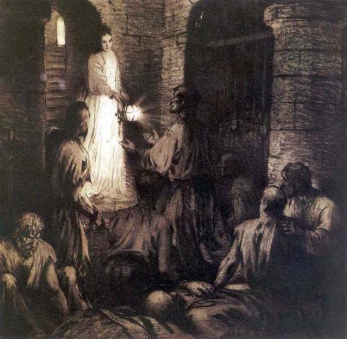 Феодосій Гуменюк«Маруся Богуславка»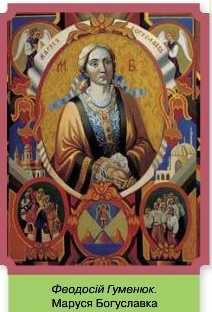 Пам’ятникМарусі Богуславціу м. Богуслав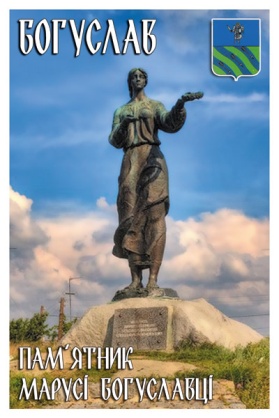 І.Айвазовський «Чорне море»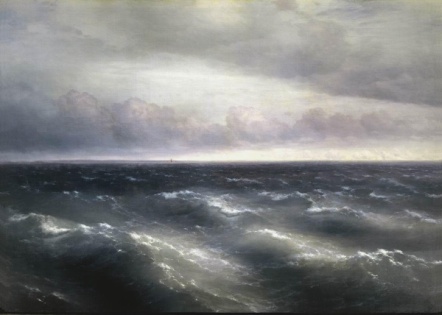 Остап Вересай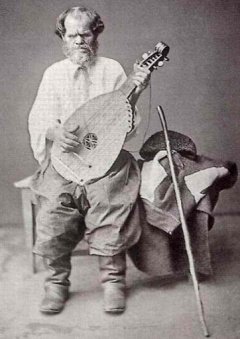 